Экзамены требуют достаточно много сил, ясной мысли, смекалки… Поэтому, прежде всего,ОРГАНИЗУЙТЕ ВРЕМЯ ПРАВИЛЬНО.От того, насколько правильно будет организован режим занятий и отдыха, зависит и успешная сдача экзаменов.          За учебники и конспекты лучше садиться в дневные часы, когда работоспособность наиболее высокая. Во время подготовки делайте перерывы на 10-15 минут.          Выключи музыку, телевизор. При посторонних шумах утомление наступает быстрее. Продуктивная умственная деятельность возможна только в условиях тишины.         Помни про сон. Во время экзаменов нужно спать не менее 8 часов. После бессонной ночи трудно сосредоточиться на материале.         Для повышения работоспособности нужно правильно питаться. Нельзя  заниматься на голодный желудок. Помните, что в вашем рационе должны быть овощи и фрукты.          Желательно не принимать перед экзаменом успокаивающие препараты. Таблетки могут подвести, т.к. снижают память и внимание. Накануне экзамена не сидите до поздней ночи, прогуляйтесь на свежем воздухе и хорошенько выспитесь.Не следует приходить на экзамен заранее, приходи вовремя!!!!!Помни:Ты имеешь право на подачу апелляции по процедуре проведения экзамена руководителю пункта проведения экзамена в день выполнения работы, не выходя из пункта проведения экзамена;Ты имеешь право подать апелляцию в конфликтную комиссию в течение 2-х дней после объявления результатаэкзамена.Всю информацию Вы можете найти на официальном информационном портале ЕГЭwww.ege.edu.ru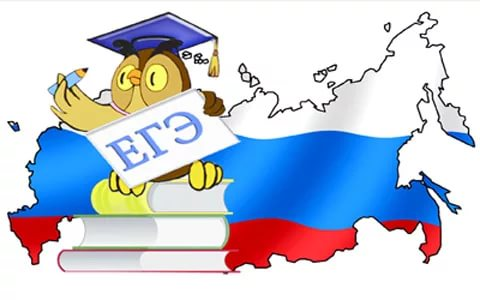 НА ЭКЗАМЕНЕ…будь внимателен!В начале тестирования тебе сообщат необходимую информацию (как заполнять бланк, какими буквами писать, как кодировать номер школы). соблюдай правила поведения! Не выкрикивай с места, если ты хочешь задать вопрос организатору в аудитории, подними руку. Не ходи по аудитории, не разговаривай с другими участниками!сосредоточься! После заполнения бланка регистрации, когда ты прояснил все непонятные для себя моменты, постарайся сосредоточиться и забыть про окружающих. Для тебя должны существовать только текст заданий и часы, регламентирующие время выполнения заданий. читай задание до конца! Спешка не должна приводить к тому, что ты стараешься понять условия задания «по первым словам» и достраиваешь концовку в собственном воображении. Это верный способ совершить досадные ошибки в самых легких вопросах.думай только о текущем задании! Когда ты видишь новое задание, забудь все, что было в предыдущем. Этот совет даст тебе и другой психологический эффект: забудь о неудаче в прошлом задании. Думай только о том, что каждое новое задание-это шанс набрать баллы.пропускай! Надо научиться пропускать трудные и непонятные задания. Помни: в тексте всегда найдутся такие вопросы, с которыми ты обязательно справишьсяНа экзамене необходимо владеть своими эмоциями1. Противострессовое дыхание: глубокий вдох, задержка дыхания на пике вдоха и медленный выдох (после выдоха мысленное произнесение короткого слова).2. Минутная релаксация (мышечное расслабление): сосредоточиться на выражении лица и положении тела. Расслабить мышцы, присоединить к этому глубокое дыхание с продолжительным вдохом.3. Необходимо оглядеться вокруг и очень медленно и внимательно осмотреть все, что находится вокруг. Мысленно перебрать все детали обстановки, провести своеобразную инвентаризацию. Это отвлекает от стрессового напряжения.4. Перед экзаменом аутотренинг: «Я все знаю, Я учился хорошо, Я могу сдать экзамен, Я сдам экзамен, Я уверен в своих знаниях. Спокойно»5. Настройка на определенное эмоциональное состояние (вспомни то место, где ты был счастлив).6. Приятное воспоминание (Вспомни о чем-нибудь хорошем, представь себе, что ты успешный и спокойный, готов к экзамену, все знаешь и помнишь).7. «Спой любимую песню про себя». (Пропевание песни или заданий так же положительно воздействует на ваше эмоциональное состояние.)8. «Напиши свое имя головой в воздухе». (Это задание повышает работоспособность мозга).запланируй два круга! Рассчитай время так, чтобы за две трети всего отведенного времени пройтись по всем легким, доступным для тебя заданиям (первый круг), тогда ты успеешь набрать максимум баллов на тех заданиях, в ответах на которые ты уверен, а потом спокойно вернуться и подумать над трудными, которые тебе вначале пришлось пропустить.начни с легкого! Начни отвечать на те вопросы, в ответах на которые ты не сомневаешься, не останавливаясь на тех, которые могут вызвать долгие раздумья. исключай!  Некоторые задания можно быстрее решить, если не искать сразу правильный вариант ответа, а последовательно исключать те, которые явно не подходят.доверься интуиции! Если ты не уверен в выборе ответа, но интуитивно предпочитаешь какой-то ответ другим, то интуиции можно доверять! При этом выбирай такой вариант, который, на твой взгляд, имеет большую вероятность.не огорчайся! Стремись выполнить все задания, но помни, что на практике это не всегда реально. Учитывай, что количество решенных тобой заданий вполне может оказаться достаточным для хорошего результата.Комитет образования и науки Волгоградской областиГосударственное автономное учреждениедополнительного профессионального образованияВолгоградская государственная академияпоследипломного образования(ГАУ ДПО «ВГАПО»)Ресурсный центр научно-методического сопровождения педагогов, работающих с детьми из социально неблагополучных семейПодготовка к  ГИАПАМЯТКА ДЛЯ ВЫПУСКНИКОВ"Я СДАМ ЭКЗАМЕНЫ!"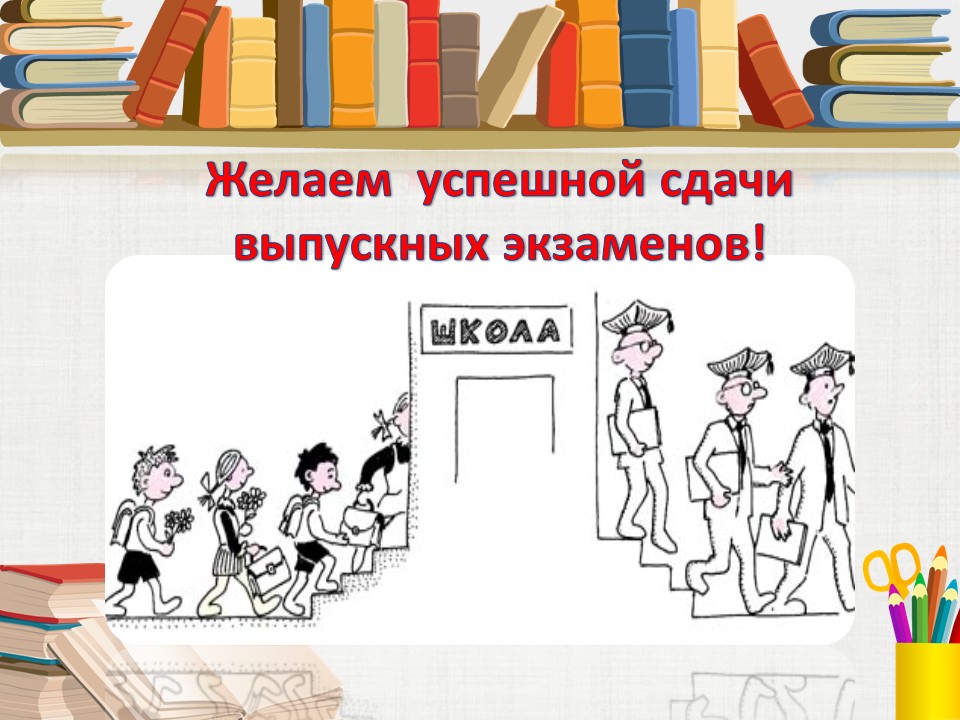 г. Волгоград2017